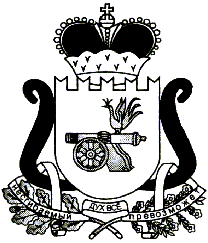 СОВЕТ ДЕПУТАТОВ ЛЕОНИДОВСКОГО СЕЛЬСКОГО ПОСЕЛЕНИЯ ЕЛЬНИНСКОГО РАЙОНА СМОЛЕНСКОЙ ОБЛАСТИРЕШЕНИЕот ____________2017 г.    №____О внесении изменений в Правила благоустройства, озеленения, обеспечения чистоты и порядка на территории Леонидовского сельского поселения Ельнинского района Смоленской областиНа основании Федерального закона от 06 октября 2003 года № 131-ФЗ «Об общих принципах организации местного самоуправления в Российской Федерации», в соответствии с постановлением Правительства Российской Федерации от 18.08.2016 № 807 и руководствуясь Уставом Леонидовского сельского поселения Ельнинского района Смоленской области, Совет депутатов Леонидовского сельского поселения Ельнинского района Смоленской области решил:1. Внести в Правила благоустройства, озеленения, обеспечения чистоты и порядка на территории Леонидовского сельского поселения Ельнинского района Смоленской области, утвержденные решением Совета депутатов Леонидовского сельского поселения Ельнинского района Смоленской области от 15.12.2008 №31 «Об утверждении Правил благоустройства, озеленения, обеспечения чистоты и порядка на территории Леонидовского сельского поселения Ельнинского района Смоленской области (в редакции решений от 27.03.2012 г. №9, от 25.05.2012г. № 16, от 31.05.2016 г. № 17, от 03.05.2017 №16)  следующее изменение:          1) Подпункт 3.3. пункта 3. Правил благоустройства, озеленения, обеспечения чистоты и порядка на территории Леонидовского сельского поселения Ельнинского района Смоленской области признать утратившим силу.2. Настоящее решение разместить на официальном сайте Администрации Леонидовского сельского поселения Ельнинского района Смоленской области в информационно-телекоммуникационной сети «Интернет».3. Настоящее решение вступает в силу с момента подписания.Глава муниципального образования Леонидовского сельского поселения Ельнинского района Смоленской области                                     С.М.Малахова